СОБРАНИЕ ПРЕДСТАВИТЕЛЕЙ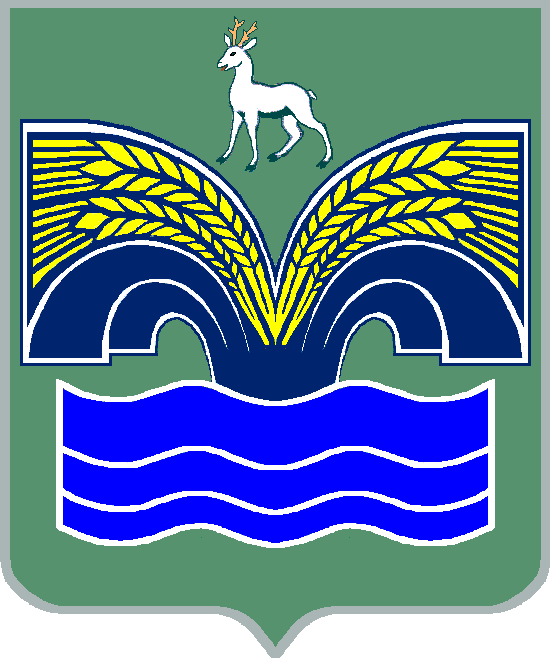 СЕЛЬСКОГО ПОСЕЛЕНИЯ ХИЛКОВОМУНИЦИПАЛЬНОГО РАЙОНА КРАСНОЯРСКИЙСАМАРСКОЙ ОБЛАСТИТРЕТЬЕГО СОЗЫВАРЕШЕНИЕ от 5 июня 2018 года № 21О предварительном одобрении проекта решения Собрания представителей сельского поселения Хилково муниципального района Красноярский Самарской области «О внесении изменений в  Правила благоустройства на территории сельского поселения Хилково муниципального района Красноярский Самарской области» и вынесении проекта на публичные слушания В соответствии с пунктом 19 статьи 14, пунктом 3 части 3 статьи 28 Федерального закона от 06.10.2003 № 131-ФЗ «Об общих принципах организации местного самоуправления в Российской Федерации», Собрание представителей сельского поселения Хилково муниципального района Красноярский Самарской области РЕШИЛО:1. Предварительно одобрить проект решения Собрания представителей сельского поселения Хилково муниципального района Красноярский Самарской области «О внесении изменений в Правила благоустройства на территории сельского поселения Хилково муниципального района Красноярский Самарской области» (далее – проект Решения Собрания представителей сельского поселения Хилково) (приложение к настоящему решению).2. В целях обсуждения проекта решения Собрания представителей сельского поселения Хилково муниципального района Красноярский Самарской области «О внесении изменений в Правила  благоустройства на территории сельского поселения Хилково муниципального района Красноярский Самарской области, утвержденные решением Собрания представителей сельского поселения Хилково муниципального района Красноярский Самарской области от 27.12.2017 г. № 55» провести на территории сельского поселения Хилково муниципального района Красноярский Самарской области публичные слушания в соответствии с Порядком организации и проведения публичных слушаний в сельском поселении Хилково муниципального района Красноярский Самарской области, утвержденным решением Собрания представителей сельского поселения Хилково муниципального района Красноярский Самарской области от 16.02.2010 № 2.3. Срок проведения публичных слушаний составляет 30 (тридцать) дней: с 11 июня 2018 года по 10 июля 2018 года.4. Обсуждение проекта решения Собрания представителей сельского поселения Хилково муниципального района Красноярский Самарской области «О внесении изменений в  Правила  благоустройства на территории сельского поселения Хилково муниципального района Красноярский Самарской области, утвержденные решением Собрания представителей сельского поселения Хилково муниципального района Красноярский Самарской области от 27.12.2017 г. № 55», а также учет представленных жителями поселения и иными заинтересованными лицами замечаний и предложений по проекту решения Собрания представителей сельского поселения Хилково муниципального района Красноярский Самарской области «О внесении изменений в  Правила  благоустройства на территории сельского поселения Хилково муниципального района Красноярский Самарской области» осуществляется в соответствии с Порядком организации и проведения публичных слушаний в сельском поселении Хилково муниципального района Красноярский Самарской области, утвержденным решением Собрания представителей  сельского поселения Хилково муниципального  района Красноярский Самарской области  от   16.02.2010 № 2.5. Органом, уполномоченным на организацию и проведение публичных слушаний в соответствии с настоящим решением, является Собрание представителей сельского поселения Хилково муниципального района Красноярский Самарской области.6. Место проведения публичных слушаний (место ведения протокола публичных слушаний) – 446396, Самарская область, Красноярский район, с. Хилково, ул. Школьная, д. 5.7. Мероприятие по информированию жителей поселения по вопросу публичных слушаний состоится 14 июня 2018 года в 18.00 по адресу: 446396, Самарская область, Красноярский район, с. Хилково, ул. Школьная, д. 5.8. Назначить лицом, ответственным за ведение протокола публичных слушаний и протокола мероприятия по информированию жителей поселения по вопросу публичных слушаний,  специалиста 1 категории  Администрации сельского поселения Хилково Норкину Е.В.9. Прием замечаний и предложений по вопросу публичных слушаний, поступивших от жителей поселения и иных заинтересованных лиц, осуществляется по адресу, указанному в пункте 6 настоящего решения, в рабочие дни с 10 часов до 19 часов, в субботу с 12 часов до 17 часов. Письменные замечания и предложения подлежат приобщению к протоколу публичных слушаний.10. Прием замечаний и предложений по вопросу публичных слушаний оканчивается 7 июля 2018 года.11. Опубликовать настоящее решение, проект решения Собрания представителей сельского поселения Хилково муниципального района Красноярский Самарской области «О внесении изменений в  Правила благоустройства на территории сельского поселения Хилково муниципального района Красноярский Самарской области» (приложение к настоящему решению) в газете «Красноярский вестник».12. Настоящее решение вступает в силу со дня его официального опубликования. ПРИЛОЖЕНИЕк решению Собрания представителейсельского поселения Хилково муниципального района КрасноярскийСамарской областиот 05.06. 2018 года № 21  РЕШЕНИЕот «__» _________ 201_ года № __О внесение изменений в Правила благоустройства на территории сельского поселения Хилково муниципального района Красноярский Самарской областиВ соответствии с пунктом 19 части 1 статьи 14 Федерального закона от 06.10.2003 № 131-ФЗ «Об общих принципах организации местного самоуправления в Российской Федерации», с учетом заключения о результатах публичных слушаний по проекту решения Собрания представителей сельского поселения Хилково муниципального района Красноярский Самарской области «О внесение изменений в Правила благоустройства на территории сельского поселения Хилково муниципального района Красноярский Самарской области» от ___ ______ 2018 года, Собрание представителей сельского поселения Хилково муниципального района Красноярский Самарской области РЕШИЛО:1. Внести в Правила благоустройства на территории сельского поселения Хилково муниципального района Красноярский Самарской области, утвержденные решением Собрания представителей сельского поселения Хилково муниципального района Красноярский Самарской области от «27» декабря 2017 года № 55 следующие изменения:1.1. Главу 3 раздела II дополнить пунктом 3.15. следующего содержания:«3.15. При любых видах уборки и проведении работ по благоустройству территории поселения, эксплуатации объектов благоустройства, а также с целью обеспечения надлежащего санитарного состояния запрещается:1) вывозить и выгружать бытовой, строительный мусор, грунт в места не отведенные для этой цели органами местного самоуправления;2) сжигать бытовые отходы, мусор, листья, обрезки деревьев на улицах, площадях, во дворах предприятий, организаций, учреждений, индивидуальных домовладений;3) сорить на улицах, площадях и в других общественных местах;4) сметать мусор на проезжую часть улиц и пешеходные тротуары;5) юридическим и физическим лицам осуществлять складирование, хранение имущества, земли, органических удобрений (навоз), строительных материалов, мусора за пределами территории, установленной для складирования и (или) хранения органами местного самоуправления;6) захламлять придомовые, дворовые территории общего пользования металлическим ломом, строительным, бытовым мусором и другими материалами;7) устраивать выпуск сточных вод из канализации жилых и не жилых строений в ливневую канализацию, водоотводные кюветы, на территорию общего пользования;8) складировать на прилегающих к объектам торговли территориях тару, запасы товаров, коробки, мусор;9) мыть транспортные средств, прицепы к ним на территориях общего пользования;10) самовольно вырубать зеленые насаждения на территории общего пользования;11) осуществлять движение по населенным пунктам транспортных средств, загрязняющих дороги и улицы, перевозить мусор, сыпучие и жидкие материалы без применения мер предосторожности, предотвращающих загрязнение улиц;12) осуществлять подвоз груза волоком, сбрасывание при погрузочно-разгрузочных работах рельсов, бревен, железобетонных балок, труб, кирпича и других тяжелых предметов;13) перегон по улицам населенных пунктов, имеющим твердое покрытие, машин на гусеничном ходу, движение и транспортных средств по пешеходным дорожкам и тротуарам;14) размещение транспортных средств на территориях общего пользования, препятствующих механизированной уборке, вывозу мусора, отходов производства и потребления;15) хранение транспортных средств, в т.ч. неисправных, более 3-х суток, на территориях общего пользования, детских и спортивных площадках, пешеходных дорожках, тротуарах, газонах;16) уничтожение или повреждение элементов благоустройства: декоративных, технических, планировочных, конструктивных устройств, растительных компонентов, различных видов оборудования и оформления, малых архитектурных форм, некапитальных нестационарных сооружений, расположенных на территориях общего пользования;17) юридическим лицам, индивидуальным предпринимателям, физическим лицам вынос снега, льда на тротуары, дороги, проезды;18) установка (размещение) на территориях общего пользования временных объектов, в том числе предназначенных для хранения автомобилей, хозяйственных и вспомогательных построек, ограждений (заборов), сооружений и иных объектов некапитального строительства, контейнеров, бункеров-накопителей, шлагбаумов, цепей, столбов, пасынков, труб, бетонных блоков и плит, других сооружений, устройств и объектов, создающих препятствия или ограничения проходу (движению) пешеходов и (или) проезду автотранспорта и (или) проведению работ по содержанию улиц, дорог, тротуаров, газонов, обочин, без получения соответствующего письменного разрешения органов местного самоуправления;19) повреждение объектов (средств) наружного освещения».2. Опубликовать настоящее решение в газете «Красноярский вестник».3. Настоящее решение вступает в силу со дня его официального опубликования.Председатель Собрания представителей сельского поселения Хилково муниципального района Красноярский Самарской области _______________ Х.АхметовГлава сельского поселения Хилковомуниципального районаКрасноярский Самарской области_________________ О.Ю.ДолговПредседатель Собрания представителей сельского поселения Хилково муниципального района Красноярский Самарской области _______________ Х.АхметовГлава сельского поселения Хилковомуниципального районаКрасноярский Самарской области_________________ О.Ю.Долгов